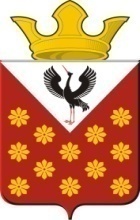 Российская  ФедерацияСвердловская областьБайкаловский районПостановлениеглавы муниципального образованияКраснополянское сельское поселениеот 03 октября  2018 года  № 155Об утверждении программы комплексного развития социальной инфраструктуры МО Краснополянское сельское поселение Байкаловского района  Свердловской области на 2019-2029 годы В соответствии со статьей 8 Градостроительного кодекса Российской Федерации, Федеральным законом от 29 декабря 2014 года № 456-ФЗ «О внесении изменений в Градостроительный кодекс Российской Федерации и отдельные законодательные акты Российской Федерации», Федеральным законом от 6 октября 2003 года № 131-ФЗ «Об общих принципах организации местного самоуправления в Российской Федерации», постановлением Правительства Российской Федерации от 1 октября 2015 года № 1050 «Об утверждении требований к программам комплексного развития социальной инфраструктуры поселений, городских округов», постановляю:                                                                                          1.Утвердить программу комплексного развития социальной инфраструктуры  МО Краснополянское сельское поселение Байкаловского района Свердловской области на 2019- 2029 годы (прилагается).2.Настоящее Постановление разместить на официальном сайте администрации МО Краснополянское сельское поселение в сети Интернет www.krasnopolyanskoe.ru.3.Контроль над исполнением настоящего Постановления оставляю за собойГлава муниципального образования Краснополянское сельское поселение                                         Л.А. Федотова